MODULO PRESENTAZIONE PROGETTO  ANNUALE           A.S. 2018/2019(Da compilare per i progetti già inseriti nel PTOF che presentino delle variazioni)SCHEDA FINANZIARIA PROGETTOMacerata, lì______________                                                                                              Il/La Docente Referente                                                                                                                                                ______________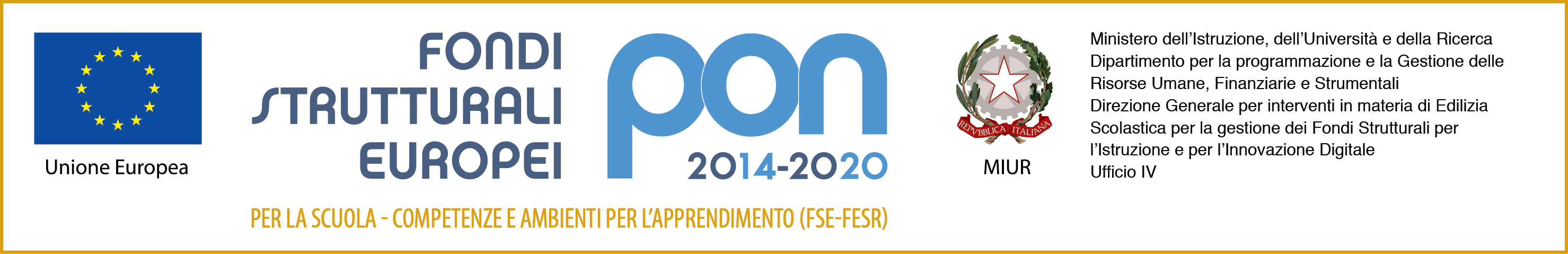 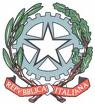 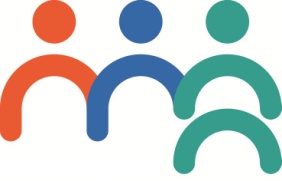 ISTITUTO COMPRENSIVO "ENRICO MESTICA"Viale Don Bosco, 55 -  62100 MACERATAtel.: 0733 230336 / 0733 239334  -  fax:  0733 239334e-mail: MCIC82800P@istruzione.it  -  u.r.l.: www.istitutomesticamacerata.gov.itcodice fiscale: 80005700432  -  posta certificata: mcic82800p@pec.istruzione.itCodice iPA  istsc_mcic82800p  -  Codice Univoco ufficio UF0HK9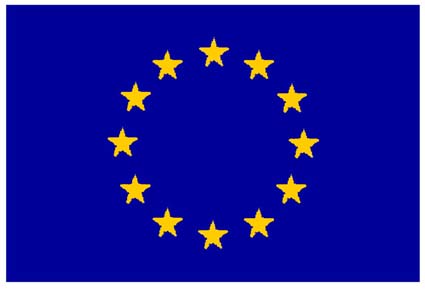 Titolo:Referente:Risorse umane: (indicare il nome del personale coinvolto: docenti interni, personale ATA, precisando i rispettivi ruoli):Esperti esterni: RISORSE UMANE E MATERIALIRISORSE UMANE E MATERIALINOMENOMEN° ORE PRO CAPITEN° ORE PRO CAPITEIMPORTO ORARIO IMPORTO TOTALEREFERENTEREFERENTE€ 17,50€ 0,0PERSONALE DOCENTEInsegnamento€ 35,00€ 0,0PERSONALE DOCENTEInsegnamento€ 35,00€ 0,0PERSONALE DOCENTEInsegnamento€ 35,00€ 0,0PERSONALE DOCENTEInsegnamento€ 35,00€ 0,0PERSONALE DOCENTEInsegnamento€ 35,00€ 0,0PERSONALE DOCENTENon insegnamento€ 17,50€ 0,0PERSONALE DOCENTENon insegnamento€ 17,50€ 0,0PERSONALE DOCENTENon insegnamento€ 17,50€ 0,0PERSONALE DOCENTENon insegnamento€ 17,50€ 0,0PERSONALE ATAcollaborat€ 12,50€ 0,0PERSONALE ATAcollaborat€ 12,50€ 0,0PERSONALE ATAcollaborat€ 12,50€ 0,0
ESPERTI ESTERNI
ESPERTI ESTERNI€ 0,0€ 0,0MATERIALI MATERIALI BENI DI FACILE CONSUMO (elencare sinteticamente):BENI DI FACILE CONSUMO (elencare sinteticamente):BENI DI FACILE CONSUMO (elencare sinteticamente):BENI DI FACILE CONSUMO (elencare sinteticamente):BENI DI FACILE CONSUMO (elencare sinteticamente):MATERIALI MATERIALI STRUMENTI/ATTREZZATURE (elencare sinteticamente):STRUMENTI/ATTREZZATURE (elencare sinteticamente):STRUMENTI/ATTREZZATURE (elencare sinteticamente):STRUMENTI/ATTREZZATURE (elencare sinteticamente):STRUMENTI/ATTREZZATURE (elencare sinteticamente):COSTO TOTALE DEL PROGETTOCOSTO TOTALE DEL PROGETTOCOSTO TOTALE DEL PROGETTOCOSTO TOTALE DEL PROGETTOCOSTO TOTALE DEL PROGETTODOCENTIDOCENTIDOCENTI€ 0,0€ 0,0PERSONALE ATAPERSONALE ATAPERSONALE ATA€ 0,0€ 0,0ESPERTI ESTERNIESPERTI ESTERNIESPERTI ESTERNI€ 0,0€ 0,0MATERIALIMATERIALIMATERIALI€ 0,0€ 0,0